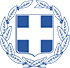                                                                                                                                                ………………………,  ……../……../202…            Αριθμ. Πρωτ.: ……………..Ταχ. Δ/νση: 							 ΠΡΟΣ: Ταχ. Κώδικας: Πληροφορίες:Τηλέφωνο: Fax: e-mail: 		                                           ΚΟΙΝ:              ΔΔΕ ΜΑΓΝΗΣΙΑΣ	ΒΕΒΑΙΩΣΗ ΜΕΤΑΦΟΡΑΣ ΜΑΘΗΤΩΝ ΜΕ ΜΙΣΘΩΜΕΝΑ ΛΕΩΦΟΡΕΙΑΒεβαιώνεται ότι σύμφωνα με τα στοιχεία που τηρούνται στο σχολείο μας, το μήνα …………………….. 20..   μεταφέρθηκαν ………………………..……. (…….) μαθητές/τριες που εξυπηρετούνται με τα μισθωμένα λεωφορεία του Υπεραστικού ΚΤΕΛ Μαγνησίας:ΣΥΝΟΛΟ ΗΜΕΡΩΝ: …………..Η βεβαίωση αυτή είναι σύμφωνη με την αριθμ.  …………………. σύμβαση του Υπεραστικού ΚΤΕΛ Μαγνησίας και χορηγείται προκειμένου να πληρωθεί.	Ο –Η  ΔΙΕΥΘΥΝΤ…….. ΤΟΥ ΣΧΟΛΕΙΟΥΑ/ΑΗΜΕΡΑΗΜΕΡΟΜΗΝΙΑΑρ.Μαθητών161718192021222324252627282930Α/ΑΗΜΕΡΑΗΜΕΡΟΜΗΝΙΑΑρ.Μαθητών123456789101112131415